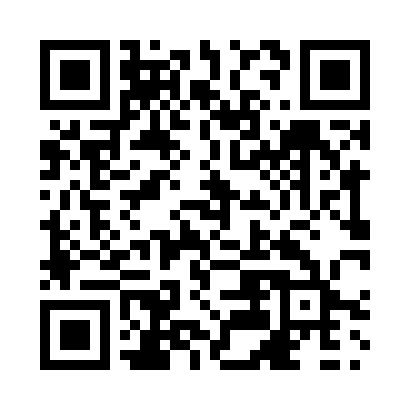 Prayer times for Greenwich, Nova Scotia, CanadaWed 1 May 2024 - Fri 31 May 2024High Latitude Method: Angle Based RulePrayer Calculation Method: Islamic Society of North AmericaAsar Calculation Method: HanafiPrayer times provided by https://www.salahtimes.comDateDayFajrSunriseDhuhrAsrMaghribIsha1Wed4:316:061:156:158:249:592Thu4:296:041:156:168:2510:013Fri4:276:031:146:178:2710:034Sat4:256:021:146:178:2810:045Sun4:236:001:146:188:2910:066Mon4:225:591:146:198:3010:087Tue4:205:571:146:208:3110:108Wed4:185:561:146:208:3310:119Thu4:165:551:146:218:3410:1310Fri4:145:541:146:228:3510:1511Sat4:125:521:146:228:3610:1712Sun4:105:511:146:238:3710:1813Mon4:095:501:146:248:3910:2014Tue4:075:491:146:248:4010:2215Wed4:055:481:146:258:4110:2416Thu4:045:471:146:268:4210:2517Fri4:025:451:146:268:4310:2718Sat4:005:441:146:278:4410:2919Sun3:595:431:146:288:4510:3020Mon3:575:421:146:288:4610:3221Tue3:565:421:146:298:4710:3422Wed3:545:411:146:308:4910:3523Thu3:535:401:146:308:5010:3724Fri3:515:391:156:318:5110:3925Sat3:505:381:156:318:5210:4026Sun3:495:371:156:328:5310:4227Mon3:475:371:156:338:5310:4328Tue3:465:361:156:338:5410:4529Wed3:455:351:156:348:5510:4630Thu3:445:351:156:348:5610:4831Fri3:435:341:156:358:5710:49